บัณฑิตศึกษา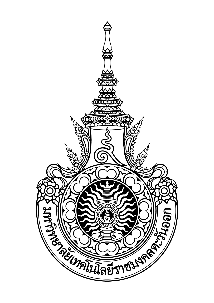 มหาวิทยาลัยเทคโนโลยีราชมงคลตะวันออกคำร้องขอเปลี่ยนแปลงคณะกรรมการที่ปรึกษาวิทยานิพนธ์/การค้นคว้าอิสระชื่อ (นาย/นาง/นางสาว)                                                                                                              	  นักศึกษาปริญญา  เอก	 แบบ 1.1	       แบบ 1.2	             แบบ 2.1	 แบบ 2.2	           โท	 แผน ก แบบ ก 1     แผน ก แบบ ก2	 แผน ข		  	 ภาคปกติ	       ภาคนอกเวลาราชการรหัสประจำตัว                                        	  สาขาวิชา            	          (รหัสสาขา               	  )เข้าศึกษาตั้งแต่ภาคการศึกษาที่            	  ปีการศึกษา                   	  เบอร์โทร                                  	  มีความประสงค์ขอเปลี่ยนแปลงคณะกรรมการอาจารย์ที่ปรึกษาวิทยานิพนธ์ เนื่องจาก            	              	              	              	              	              	              	              	              	              	              	                           	                          	              	              	              	            	                           	    และมีความประสงค์ขอแต่งตั้งคณะกรรมการฯ ดังนี้					ชื่อ-สกุลอาจารย์ พร้อมตำแหน่งวิชาการ		         	อาจารย์ที่ปรึกษาวิทยานิพนธ์หลัก	                                                                               	  อาจารย์ที่ปรึกษาวิทยานิพนธ์ร่วม	                                                                           	              อาจารย์ที่ปรึกษาวิทยานิพนธ์ร่วม	                                                                           	              ลายมือชื่อนักศึกษา                                                                                                       	  ความเห็นอาจารย์ที่ปรึกษาหลัก			                  ความเห็นประธานกรรมการหลักสูตร                                       	  			ลงนาม                                        	  (                                             	  )		   	     (                                           	  )                 /             /	              		 	                         /               /               	  สำหรับเจ้าหน้าที่เรียน คณบดี							อนุมัตินักศึกษาประสงค์ขอเปลี่ยนแปลงคณะกรรมการอาจารย์ที่ปรึกษาวิทยานิพนธ์ เห็นสมควรอนุมัติ	    ลงนาม                                    	  	                                            	  		            (                                         	  )	(                                    	   )                                                    คณบดี                           /         	 /             		                         /                  /            	  หมายเหตุ 1. การทำเสนอคณะ จานวน 1 ชุด2. ต้องดำเนินการควบคู่กับแบบฟอร์ม บ.02(1) และ บ.02(2)3. เมื่อดำเนินการแต่งตั้งคณะกรรมการฯ เรียบร้อยแล้ว กรุณาดำเนินการส่งแบบฟอร์มทั้งหมดและสำเนาคาสั่งฯมายังสำนักงานบัณฑิตศึกษาเพื่อตรวจสอบและควบคุมมาตรฐานต่อไป